Администрация Дзержинского районаКрасноярского краяПОСТАНОВЛЕНИЕс. Дзержинское12.04.2021										№ 253-пО внесении изменений в Постановление администрации Дзержинского района № 936-п от 07.10.2013 года «Об утверждении Положения об оплате труда работников органов местного самоуправления Дзержинского района, не являющихся лицами, замещающими муниципальные должности и должности муниципальной службы»В соответствии со статьей 144 Трудового кодекса Российской Федерации, статьей 86 Бюджетного кодекса Российской Федерации, статьей 53 Федерального закона от 06.10.2003 № 131-ФЗ «Об общих принципах организации местного самоуправления в Российской Федерации», Решением Дзержинского районного Совета депутатов от 21.10.2014 № 48-320 Р «О системах оплаты труда работников муниципальных бюджетных, автономных и казенных учреждений Дзержинского района» руководствуясь ст. 19 Устава района, ПОСТАНОВЛЯЮ:1. Внести в приложение к постановлению администрации Дзержинского района № 936-п от 07.10.2013 года «Об утверждении Положения об оплате труда работников органов местного самоуправления Дзержинского района, не являющихся лицами, замещающими муниципальные должности и должности муниципальной службы» (далее – Положение) следующие изменения:1.1. Подпункт 4.1 пункта 4 Положения изложить в следующей редакции:«4.1. В целях стимулирования повышения качества и результативности своей профессиональной деятельности работникам в пределах утвержденного фонда оплаты труда могут устанавливаться следующие виды выплат стимулирующего характера (далее - выплаты):- выплаты за важность выполняемой работы, степень самостоятельности и ответственности при выполнении поставленных задач;- выплаты за качество выполняемых работ;- выплаты за интенсивность и высокие результаты работы;- персональные выплаты;- выплаты по итогам работы.»1.2. Подпункт 4.2 пункта 4 Положения изложить в следующей редакции:«4.2. Выплаты за важность выполняемой работы, степень самостоятельности и ответственности при выполнении поставленных задач, за качество выполняемых работ, за интенсивность и высокие результаты работы устанавливаются работнику с учетом критериев оценки результативности и качества труда работников с применением балльной системы оценки, согласно приложению №3 к настоящему Положению».1.3. Подпункт 4.3 пункта 4 Положения изложить в следующей редакции:«4.3. Работникам могут устанавливаться персональные выплаты в следующих размерах:а) персональные выплаты работникам за сложность и напряженность выполняемой работы в размере до 150 процентов должностного оклада и могут быть увеличены на 50 процентов водителям, выполнение должностных обязанностей которых связано с постоянным разъездным характером работы за пределы территории района. Конкретный размер персональных выплат работникам устанавливается руководителем на срок не более одного года и может быть изменен при изменении функциональных обязанностей работника;б) служащим и специалистам устанавливаются персональные выплаты за стаж работы в органах местного самоуправления Дзержинского района:- от 1 года до 5 лет – 10 процентов оклада (должностного оклада);- от 5 лет до 10 лет – 20 процентов оклада (должностного оклада);- свыше 10 лет – 30 процентов оклада (должностного оклада);в) персональные выплаты за выполнение дополнительных видов работ в размере до 50 процентов оклада (должностного оклада), конкретный размер персональных выплат работникам устанавливается руководителем на срок не более одного года и может быть изменен при изменении функциональных обязанностей работника;г) персональные выплаты за ненормированный рабочий день в размере до 50 процентов оклада (должностного оклада), конкретный размер персональных выплат работникам устанавливается руководителем на срок не более одного года и может быть изменен при изменении функциональных обязанностей работника;д) персональная выплата в целях обеспечения заработной платы работника на уровне размера минимальной заработной платы (минимального размера оплаты труда) - в размере, определяемом как разница между размером минимальной заработной платы, установленным в Красноярском крае (минимальным размером оплаты труда), и величиной месячной заработной платы конкретного работника при полностью отработанной норме рабочего времени и выполненной норме труда (трудовых обязанностей).Работникам, месячная заработная плата которых по основному месту работы при не полностью отработанной норме рабочего времени ниже размера минимальной заработной платы, установленного в Красноярском крае (минимального размера оплаты труда), исчисленного пропорционально отработанному времени, в соответствующем месяце персональная выплата в целях обеспечения заработной платы работника учреждения на уровне размера минимальной заработной платы (минимального размера оплаты труда) производится в размере, определяемом для каждого работника как разница между размером минимальной заработной платы, установленным в Красноярском крае (минимальным размером оплаты труда), исчисленным пропорционально отработанному работником учреждения времени, и величиной заработной платы конкретного работника за соответствующий период времени.Персональные выплаты работникам устанавливаются с учетом сложности, напряженности и особого режима работ, в целях обеспечения заработной платы на уровне размера минимальной заработной платы (минимального размера оплаты труда), обеспечения региональной выплаты, установленной Законом Красноярского края от 29.10.2009 № 9-3864
«О системах оплаты труда работников краевых государственных учреждений».2.Контроль за исполнением настоящего постановления оставляю за собой.3.Настоящее постановление вступает в силу в день, следующий за днем его официального опубликования.Глава Дзержинского района						В.Н. Дергунов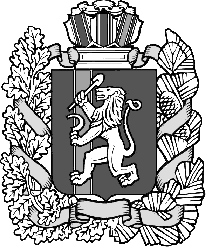 